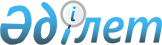 О признании утратившим силу постановления акимата Мангистауской области от 5 августа 2014 года № 193 "Об утверждении Правил расчета арендной платы при передаче коммунального имущества в имущественный наем (аренду)"Постановление акимата Мангистауской области от 11 февраля 2016 года № 29      Примечание РЦПИ.

      В тексте документа сохранена пунктуация и орфография оригинала.

      В соответствии со статьей 21-1 Закона Республики Казахстан от 24 марта 1998 года «О нормативных правовых актах» акимат области ПОСТАНОВЛЯЕТ:



      1. Признать утратившими силу постановление акимата Мангистауской области от 5 августа 2014 года № 193 «Об утверждении Правил расчета ставки арендной платы при передаче коммунального имущества в имущественный наем (аренду)» (зарегистрировано в Реестре государственной регистрации нормативных правовых актов за № 2493, опубликовано 15 сентября 2014 года в информационно-правовой системе «Әділет»)



      2. Аппарату акима Мангистауской области (Рзаханов А.К.) в недельный срок направить копию настоящего постановления в Департамент юстиции Мангистауской области и обеспечить его официальное опубликование.



      3. Настоящее постановление вводится в действие со дня подписания и подлежит официальному опубликованию.

 

       Аким области                            А. Айдарбаев

       «СОГЛАСОВАНО»

      руководитель

      государственного учреждения

      «Управление финансов

      Мангистауской области»

      Альбекова М.Б.

      11 февраль 2016 год.
					© 2012. РГП на ПХВ «Институт законодательства и правовой информации Республики Казахстан» Министерства юстиции Республики Казахстан
				